بسم الله الرحمن الرحيماختبار منتصف الفصل الدراسي الأول  – للعام الدراسي 1444هــــــــــــــــــــــــــــــــــــــــــــــــــــــــــــــــــــــــــــــــــــــــــــــــــــــــــــــــــــــــــــــــــــــــــــــــــــــــــــــــــــــــــــــــــــــــــــــــــــــــــــــــــــــــــالسؤال الأول :اختر الإجابة الصحيحة     مــــع تمنياتي لكم بالـتــوفـيــق والـنـجـــاح 0المملكة العربية السعوديةوزارة التعليمإدارة التعليم .................مدرسة : ......................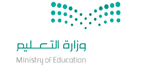 المادة : علومالصف : الثاني  المتوسطالزمن : ساعتان اسم الطالب : ........................................................................................................الصف : الثاني   المتوسط (      )1 - تعرف بأنها متوسط الطاقة الحركية للجسيمات المكونة للجسم :1 - تعرف بأنها متوسط الطاقة الحركية للجسيمات المكونة للجسم :1 - تعرف بأنها متوسط الطاقة الحركية للجسيمات المكونة للجسم :1 - تعرف بأنها متوسط الطاقة الحركية للجسيمات المكونة للجسم :1 - تعرف بأنها متوسط الطاقة الحركية للجسيمات المكونة للجسم :1 - تعرف بأنها متوسط الطاقة الحركية للجسيمات المكونة للجسم :1 - تعرف بأنها متوسط الطاقة الحركية للجسيمات المكونة للجسم :1 - تعرف بأنها متوسط الطاقة الحركية للجسيمات المكونة للجسم :أ - الطاقةأ - الطاقةأ - الطاقةأ - الطاقةب –  درجة الحرارةب –  درجة الحرارةب –  درجة الحرارةجـ -  الطاقة الحرارية2- ما العلم الذي يدرس الأدوات وما خلفته حضارات الإنسان؟2- ما العلم الذي يدرس الأدوات وما خلفته حضارات الإنسان؟2- ما العلم الذي يدرس الأدوات وما خلفته حضارات الإنسان؟2- ما العلم الذي يدرس الأدوات وما خلفته حضارات الإنسان؟2- ما العلم الذي يدرس الأدوات وما خلفته حضارات الإنسان؟2- ما العلم الذي يدرس الأدوات وما خلفته حضارات الإنسان؟2- ما العلم الذي يدرس الأدوات وما خلفته حضارات الإنسان؟2- ما العلم الذي يدرس الأدوات وما خلفته حضارات الإنسان؟أ – التقنيةأ – التقنيةأ – التقنيةأ – التقنيةب-    علم الآثار ب-    علم الآثار ب-    علم الآثار جـ -  العلم المختبري3- يستعمل العلماء الصور والرسوم في عمل خرائط للمواقع الأثرية من أجل :3- يستعمل العلماء الصور والرسوم في عمل خرائط للمواقع الأثرية من أجل :3- يستعمل العلماء الصور والرسوم في عمل خرائط للمواقع الأثرية من أجل :3- يستعمل العلماء الصور والرسوم في عمل خرائط للمواقع الأثرية من أجل :3- يستعمل العلماء الصور والرسوم في عمل خرائط للمواقع الأثرية من أجل :3- يستعمل العلماء الصور والرسوم في عمل خرائط للمواقع الأثرية من أجل :3- يستعمل العلماء الصور والرسوم في عمل خرائط للمواقع الأثرية من أجل :3- يستعمل العلماء الصور والرسوم في عمل خرائط للمواقع الأثرية من أجل :أ – حساب العمر الصحيح للقطع الأثريةأ – حساب العمر الصحيح للقطع الأثريةأ – حساب العمر الصحيح للقطع الأثريةأ – حساب العمر الصحيح للقطع الأثريةب- تسجيل الموقع الدقيق لكل قطعة أثريةب- تسجيل الموقع الدقيق لكل قطعة أثريةب- تسجيل الموقع الدقيق لكل قطعة أثريةجـ - اكتشاف القطع الأثرية4- أي العمليات التالية تتحول فيها المادة من الحالة الغازية إلى الحالة السائلة؟4- أي العمليات التالية تتحول فيها المادة من الحالة الغازية إلى الحالة السائلة؟4- أي العمليات التالية تتحول فيها المادة من الحالة الغازية إلى الحالة السائلة؟4- أي العمليات التالية تتحول فيها المادة من الحالة الغازية إلى الحالة السائلة؟4- أي العمليات التالية تتحول فيها المادة من الحالة الغازية إلى الحالة السائلة؟4- أي العمليات التالية تتحول فيها المادة من الحالة الغازية إلى الحالة السائلة؟4- أي العمليات التالية تتحول فيها المادة من الحالة الغازية إلى الحالة السائلة؟4- أي العمليات التالية تتحول فيها المادة من الحالة الغازية إلى الحالة السائلة؟أ – الانصهارأ – الانصهارأ – الانصهارأ – الانصهارب- التكثفب- التكثفب- التكثفجـ - التبخر5- تعرف بأنها كمية المادة التي يمكن إذابتها في ١٠٠ جرام من المذيب عند درجة حرارة معينة؟5- تعرف بأنها كمية المادة التي يمكن إذابتها في ١٠٠ جرام من المذيب عند درجة حرارة معينة؟5- تعرف بأنها كمية المادة التي يمكن إذابتها في ١٠٠ جرام من المذيب عند درجة حرارة معينة؟5- تعرف بأنها كمية المادة التي يمكن إذابتها في ١٠٠ جرام من المذيب عند درجة حرارة معينة؟5- تعرف بأنها كمية المادة التي يمكن إذابتها في ١٠٠ جرام من المذيب عند درجة حرارة معينة؟5- تعرف بأنها كمية المادة التي يمكن إذابتها في ١٠٠ جرام من المذيب عند درجة حرارة معينة؟5- تعرف بأنها كمية المادة التي يمكن إذابتها في ١٠٠ جرام من المذيب عند درجة حرارة معينة؟5- تعرف بأنها كمية المادة التي يمكن إذابتها في ١٠٠ جرام من المذيب عند درجة حرارة معينة؟أ – الذائبيةأ – الذائبيةأ – الذائبيةأ – الذائبيةب-  الراسبب-  الراسبب-  الراسبجـ ـ المحلول6 - أي الأحماض التالية يستخدم في العمليات الصناعية لتنظيف الفلزات ؟6 - أي الأحماض التالية يستخدم في العمليات الصناعية لتنظيف الفلزات ؟6 - أي الأحماض التالية يستخدم في العمليات الصناعية لتنظيف الفلزات ؟6 - أي الأحماض التالية يستخدم في العمليات الصناعية لتنظيف الفلزات ؟6 - أي الأحماض التالية يستخدم في العمليات الصناعية لتنظيف الفلزات ؟6 - أي الأحماض التالية يستخدم في العمليات الصناعية لتنظيف الفلزات ؟6 - أي الأحماض التالية يستخدم في العمليات الصناعية لتنظيف الفلزات ؟6 - أي الأحماض التالية يستخدم في العمليات الصناعية لتنظيف الفلزات ؟أ - الهيدروكلوريكب- الكبريتيكب- الكبريتيكب- الكبريتيكب- الكبريتيكب- الكبريتيكجـ ـ النتريكجـ ـ النتريك7- أي مما يلي لا يُعد من خطوات الطريقة العلمية ؟7- أي مما يلي لا يُعد من خطوات الطريقة العلمية ؟7- أي مما يلي لا يُعد من خطوات الطريقة العلمية ؟7- أي مما يلي لا يُعد من خطوات الطريقة العلمية ؟7- أي مما يلي لا يُعد من خطوات الطريقة العلمية ؟7- أي مما يلي لا يُعد من خطوات الطريقة العلمية ؟7- أي مما يلي لا يُعد من خطوات الطريقة العلمية ؟7- أي مما يلي لا يُعد من خطوات الطريقة العلمية ؟أ- اختبار فرضيةب – الملاحظةب – الملاحظةب – الملاحظةب – الملاحظةجـ ـ تغيير النتائج.جـ ـ تغيير النتائج.جـ ـ تغيير النتائج.8- ما الخطوة الأولى في الطريقة العلمية؟8- ما الخطوة الأولى في الطريقة العلمية؟8- ما الخطوة الأولى في الطريقة العلمية؟8- ما الخطوة الأولى في الطريقة العلمية؟8- ما الخطوة الأولى في الطريقة العلمية؟8- ما الخطوة الأولى في الطريقة العلمية؟8- ما الخطوة الأولى في الطريقة العلمية؟8- ما الخطوة الأولى في الطريقة العلمية؟أ- جمع العيناتب ـ الملاحظةب ـ الملاحظةب ـ الملاحظةب ـ الملاحظةب ـ الملاحظةجـ ـ تحديد المشكلة جـ ـ تحديد المشكلة 9 - ينشر العالم نتائج تجاربه ، ما اسم هذه المهارة العلمية ؟9 - ينشر العالم نتائج تجاربه ، ما اسم هذه المهارة العلمية ؟9 - ينشر العالم نتائج تجاربه ، ما اسم هذه المهارة العلمية ؟9 - ينشر العالم نتائج تجاربه ، ما اسم هذه المهارة العلمية ؟9 - ينشر العالم نتائج تجاربه ، ما اسم هذه المهارة العلمية ؟9 - ينشر العالم نتائج تجاربه ، ما اسم هذه المهارة العلمية ؟9 - ينشر العالم نتائج تجاربه ، ما اسم هذه المهارة العلمية ؟9 - ينشر العالم نتائج تجاربه ، ما اسم هذه المهارة العلمية ؟أ - الملاحظةأ - الملاحظةب- الاستنتاجب- الاستنتاجب- الاستنتاجب- الاستنتاجب- الاستنتاججـ - التواصل10- أي مما يلي محلول ؟10- أي مما يلي محلول ؟10- أي مما يلي محلول ؟10- أي مما يلي محلول ؟10- أي مما يلي محلول ؟10- أي مما يلي محلول ؟10- أي مما يلي محلول ؟10- أي مما يلي محلول ؟أ - الماء النقيأ - الماء النقيب- الخلب- الخلب- الخلب- الخلب- الخلجـ ـ كعكة الزبيب11- ماذا يمثل الماء عند إذابة مركبات الكلور في ماء التربة ؟11- ماذا يمثل الماء عند إذابة مركبات الكلور في ماء التربة ؟11- ماذا يمثل الماء عند إذابة مركبات الكلور في ماء التربة ؟11- ماذا يمثل الماء عند إذابة مركبات الكلور في ماء التربة ؟11- ماذا يمثل الماء عند إذابة مركبات الكلور في ماء التربة ؟11- ماذا يمثل الماء عند إذابة مركبات الكلور في ماء التربة ؟11- ماذا يمثل الماء عند إذابة مركبات الكلور في ماء التربة ؟11- ماذا يمثل الماء عند إذابة مركبات الكلور في ماء التربة ؟أ - المذيبأ - المذيبب- المذابب- المذابب- المذابب- المذابب- المذابجـ ـ المحلول12- ما الذي يحدث عند تفاعل حمض مع قاعدة ؟12- ما الذي يحدث عند تفاعل حمض مع قاعدة ؟12- ما الذي يحدث عند تفاعل حمض مع قاعدة ؟12- ما الذي يحدث عند تفاعل حمض مع قاعدة ؟12- ما الذي يحدث عند تفاعل حمض مع قاعدة ؟12- ما الذي يحدث عند تفاعل حمض مع قاعدة ؟12- ما الذي يحدث عند تفاعل حمض مع قاعدة ؟12- ما الذي يحدث عند تفاعل حمض مع قاعدة ؟أ- يصبح أكثر حمضيةأ- يصبح أكثر حمضيةب – يصبح أكثر قاعديةب – يصبح أكثر قاعديةب – يصبح أكثر قاعديةب – يصبح أكثر قاعديةب – يصبح أكثر قاعديةجـ ـ تعادل13 – أي المواد التالية تطلق أيونات الهيدروجين +H وتنتج أيونات الهيدرونيوم عند ذوبانها في الماء؟13 – أي المواد التالية تطلق أيونات الهيدروجين +H وتنتج أيونات الهيدرونيوم عند ذوبانها في الماء؟13 – أي المواد التالية تطلق أيونات الهيدروجين +H وتنتج أيونات الهيدرونيوم عند ذوبانها في الماء؟13 – أي المواد التالية تطلق أيونات الهيدروجين +H وتنتج أيونات الهيدرونيوم عند ذوبانها في الماء؟13 – أي المواد التالية تطلق أيونات الهيدروجين +H وتنتج أيونات الهيدرونيوم عند ذوبانها في الماء؟13 – أي المواد التالية تطلق أيونات الهيدروجين +H وتنتج أيونات الهيدرونيوم عند ذوبانها في الماء؟13 – أي المواد التالية تطلق أيونات الهيدروجين +H وتنتج أيونات الهيدرونيوم عند ذوبانها في الماء؟13 – أي المواد التالية تطلق أيونات الهيدروجين +H وتنتج أيونات الهيدرونيوم عند ذوبانها في الماء؟أ - الأحماضأ - الأحماضب- القواعدب- القواعدب- القواعدب- القواعدب- القواعدجـ - المركبات14-  أي مما يلي يصف المادة الصلبة؟14-  أي مما يلي يصف المادة الصلبة؟14-  أي مما يلي يصف المادة الصلبة؟14-  أي مما يلي يصف المادة الصلبة؟14-  أي مما يلي يصف المادة الصلبة؟14-  أي مما يلي يصف المادة الصلبة؟14-  أي مما يلي يصف المادة الصلبة؟14-  أي مما يلي يصف المادة الصلبة؟أ- لها شكل وحجم ثابتانأ- لها شكل وحجم ثابتانأ- لها شكل وحجم ثابتانب – لها شكل ثابت وحجم متغيرب – لها شكل ثابت وحجم متغيرب – لها شكل ثابت وحجم متغيرجـ - ليس لها شكل ثابت وحجم متغيرجـ - ليس لها شكل ثابت وحجم متغير15- ما الخاصية التي تعبر عن مقاومة السائل للجريان أو الانسياب؟15- ما الخاصية التي تعبر عن مقاومة السائل للجريان أو الانسياب؟15- ما الخاصية التي تعبر عن مقاومة السائل للجريان أو الانسياب؟15- ما الخاصية التي تعبر عن مقاومة السائل للجريان أو الانسياب؟15- ما الخاصية التي تعبر عن مقاومة السائل للجريان أو الانسياب؟15- ما الخاصية التي تعبر عن مقاومة السائل للجريان أو الانسياب؟15- ما الخاصية التي تعبر عن مقاومة السائل للجريان أو الانسياب؟15- ما الخاصية التي تعبر عن مقاومة السائل للجريان أو الانسياب؟أ – التوتر السطحي.أ – التوتر السطحي.أ – التوتر السطحي.ب ـ اللزوجةب ـ اللزوجةب ـ اللزوجةجـ ـ التركيب البلوريجـ ـ التركيب البلوري16- أي مما يلي مادة صلبة متبلورة؟16- أي مما يلي مادة صلبة متبلورة؟16- أي مما يلي مادة صلبة متبلورة؟16- أي مما يلي مادة صلبة متبلورة؟16- أي مما يلي مادة صلبة متبلورة؟16- أي مما يلي مادة صلبة متبلورة؟16- أي مما يلي مادة صلبة متبلورة؟16- أي مما يلي مادة صلبة متبلورة؟أ- الزجاجأ- الزجاجأ- الزجاجب – المطاطب – المطاطب – المطاطجـ - السكرجـ - السكر17-  أعطيت عينة من مادة صلبة كتلتها ١٠ جم ، وحجمها ٤.٦٠ سم٣ ، هل تطفو في الماء الذي كثافته ١جم/سم٣ أم تنغمر؟17-  أعطيت عينة من مادة صلبة كتلتها ١٠ جم ، وحجمها ٤.٦٠ سم٣ ، هل تطفو في الماء الذي كثافته ١جم/سم٣ أم تنغمر؟17-  أعطيت عينة من مادة صلبة كتلتها ١٠ جم ، وحجمها ٤.٦٠ سم٣ ، هل تطفو في الماء الذي كثافته ١جم/سم٣ أم تنغمر؟17-  أعطيت عينة من مادة صلبة كتلتها ١٠ جم ، وحجمها ٤.٦٠ سم٣ ، هل تطفو في الماء الذي كثافته ١جم/سم٣ أم تنغمر؟17-  أعطيت عينة من مادة صلبة كتلتها ١٠ جم ، وحجمها ٤.٦٠ سم٣ ، هل تطفو في الماء الذي كثافته ١جم/سم٣ أم تنغمر؟17-  أعطيت عينة من مادة صلبة كتلتها ١٠ جم ، وحجمها ٤.٦٠ سم٣ ، هل تطفو في الماء الذي كثافته ١جم/سم٣ أم تنغمر؟17-  أعطيت عينة من مادة صلبة كتلتها ١٠ جم ، وحجمها ٤.٦٠ سم٣ ، هل تطفو في الماء الذي كثافته ١جم/سم٣ أم تنغمر؟17-  أعطيت عينة من مادة صلبة كتلتها ١٠ جم ، وحجمها ٤.٦٠ سم٣ ، هل تطفو في الماء الذي كثافته ١جم/سم٣ أم تنغمر؟أ – تطفوأ – تطفوأ – تطفوب ـ  تنغمرب ـ  تنغمرب ـ  تنغمرجـ ـ جـ ـ 18- تبن الصورة التالية أن الزيادة في الضغط على سائل محصور والناتجة عن قوة خارجية تنتقل بالتساوي إلى جميع أجزاء السائل . ما المبدأ الذي يظهره ذلك؟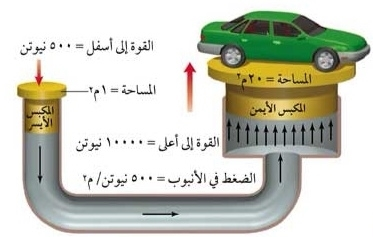 18- تبن الصورة التالية أن الزيادة في الضغط على سائل محصور والناتجة عن قوة خارجية تنتقل بالتساوي إلى جميع أجزاء السائل . ما المبدأ الذي يظهره ذلك؟18- تبن الصورة التالية أن الزيادة في الضغط على سائل محصور والناتجة عن قوة خارجية تنتقل بالتساوي إلى جميع أجزاء السائل . ما المبدأ الذي يظهره ذلك؟18- تبن الصورة التالية أن الزيادة في الضغط على سائل محصور والناتجة عن قوة خارجية تنتقل بالتساوي إلى جميع أجزاء السائل . ما المبدأ الذي يظهره ذلك؟18- تبن الصورة التالية أن الزيادة في الضغط على سائل محصور والناتجة عن قوة خارجية تنتقل بالتساوي إلى جميع أجزاء السائل . ما المبدأ الذي يظهره ذلك؟18- تبن الصورة التالية أن الزيادة في الضغط على سائل محصور والناتجة عن قوة خارجية تنتقل بالتساوي إلى جميع أجزاء السائل . ما المبدأ الذي يظهره ذلك؟18- تبن الصورة التالية أن الزيادة في الضغط على سائل محصور والناتجة عن قوة خارجية تنتقل بالتساوي إلى جميع أجزاء السائل . ما المبدأ الذي يظهره ذلك؟18- تبن الصورة التالية أن الزيادة في الضغط على سائل محصور والناتجة عن قوة خارجية تنتقل بالتساوي إلى جميع أجزاء السائل . ما المبدأ الذي يظهره ذلك؟أ- مبدأ أرخميدسأ- مبدأ أرخميدسأ- مبدأ أرخميدسب – مبدأ باسكالب – مبدأ باسكالب – مبدأ باسكالجـ - مبدأ اللزوجةجـ - مبدأ اللزوجة   19- يحسب الضغط بقسمة القوة على المساحة   19- يحسب الضغط بقسمة القوة على المساحة   19- يحسب الضغط بقسمة القوة على المساحة   19- يحسب الضغط بقسمة القوة على المساحة   19- يحسب الضغط بقسمة القوة على المساحة   19- يحسب الضغط بقسمة القوة على المساحة   19- يحسب الضغط بقسمة القوة على المساحة   19- يحسب الضغط بقسمة القوة على المساحةأ – صحأ – صحأ – صحب ـ خطأب ـ خطأب ـ خطأجـ ـ جـ ـ 20- أن عملية التجمد عكس عملية التبخر20- أن عملية التجمد عكس عملية التبخر20- أن عملية التجمد عكس عملية التبخر20- أن عملية التجمد عكس عملية التبخر20- أن عملية التجمد عكس عملية التبخر20- أن عملية التجمد عكس عملية التبخر20- أن عملية التجمد عكس عملية التبخر20- أن عملية التجمد عكس عملية التبخرأ- صحأ- صحأ- صحب – خطأب – خطأب – خطأجـ -  جـ -  